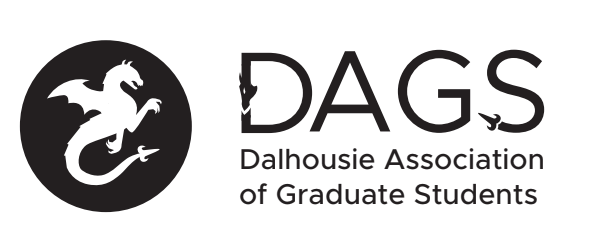 Local 113 of the Canadian Federation of StudentsCouncil Meeting: Tuesday December 21st 3:00 PM via Microsoft TeamsCALL TO ORDER APPROVAL OF SECRETARYPRESENT APPROVAL OF AGENDA APPROVAL OF PREVIOUS DAGS COUNCIL MEETING MINUTESOLD BUSINESSDAGS Council AppointmentsNEW BUSINESSDAGS Executive UpdatesDAGS Executive Honoraria DSU Graduate Rep UpdatesSenate Caucus UpdatesGrant ApprovalsKaren TangTareq Yousef & Delaney HendersonDAGS Payroll SystemANNOUNCEMENTSDAGS AGMADJOURNMENT Minutes approved at meeting date: ______________Moved by:____________Seconded by:_____________